О рассмотрении отчёта	об исполнении предписанияМинистерством образования Красноярского края рассмотрен отчёт муниципального бюджетного дошкольного образовательного учреждения Интикульского детского сада «Дюймовочка» № 13 общеразвивающего вида с приоритетным осуществлением деятельности по познавательно-речевому направлению развития детей (далее – образовательная организация) вх. № 75-011261мкот 20.10.2015об исполнении предписания об устранении нарушений обязательных требований от20.05.2015 № 19 – ЮОС / № 294-19-02/П (далее – предписание).По результатам рассмотрения указанного отчёта сообщаю следующее: представленный отчет подтверждает исполнение образовательной организацией предписания.Первый заместитель министра            	 Н.В. АнохинаНачальник отдела  _____________________________А.И. Петенёв «________» ___________________ .Главный специалист-государственный инспектор ____________________О.С. Юферева «________» ___________________2015 г.Юферева Ольга Сергеевна290-25-96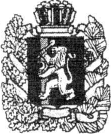 МИНИСТЕРСТВО ОБРАЗОВАНИЯКРАСНОЯРСКОГО КРАЯ К. Маркса ул., д. , 660021Телефон: (391) 211-93-10Факс: (391) 221-28-26mon@krao.ruhttp://www.krao.ruОКОГУ 23280, ОКПО 79861099 ОГРН 1082468041611ИНН/КПП 2460210378/246001001_____06.11.2015_____ № _____75-2958мк_______На № _______________________________________МИНИСТЕРСТВО ОБРАЗОВАНИЯКРАСНОЯРСКОГО КРАЯ К. Маркса ул., д. , 660021Телефон: (391) 211-93-10Факс: (391) 221-28-26mon@krao.ruhttp://www.krao.ruОКОГУ 23280, ОКПО 79861099 ОГРН 1082468041611ИНН/КПП 2460210378/246001001_____06.11.2015_____ № _____75-2958мк_______На № _______________________________________Муниципальноебюджетное дошкольное образовательное учреждение Интикульский детский сад «Дюймовочка» № 13 общеразвивающего вида с приоритетным осуществлением деятельности по познавательно-речевому направлению развития детейОктябрьская ул., д. 1 Ап. ИнтикульНовоселовский районКрасноярский край662445